Приложение к постановлению Администрации Молчановского районаот__12.05.2015_____№_238_____Муниципальная программа «Повышение качества жизни пожилых людей в Молчановском районе на 2013-2015 годыI. ПАСПОРТ МУНИЦИПАЛЬНОЙ ЦЕЛЕВОЙ ПРОГРАММЫ «ПОВЫШЕНИЕ КАЧЕСТВА ЖИЗНИ ПОЖИЛЫХ ЛЮДЕЙ В МОЛЧАНОВСКОМ РАЙОНЕ НА 2013-2015 ГОДЫ"II. АНАЛИЗ ТЕКУЩЕЙ СИТУАЦИИСтарение населения - объективный общемировой процесс.В Молчановском районе более пяти тысяч жителей пенсионного возраста.Основным источником доходов большинства пожилых граждан является пенсия.Постоянное повышение цен на продукты питания, промышленные товары, медикаменты, рост оплаты за жилье и коммунальные услуги не позволяют пожилым людям производить жизненно необходимые приобретения, в том числе лекарственные препараты и лечение. Это практически невозможно для одиноких пенсионеров. Неустойчивое материальное положение, неудовлетворительное состояние здоровья, снижение конкурентоспособности на рынке труда в предпенсионном и пенсионном возрасте - характерные черты положения значительной части пожилых людей.Многие люди старшего поколения в современных социально-экономических условиях чувствуют свою неприспособленность и социальную невостребованность. Возможности для полноценного участия в общественной жизни у них ограничены.Пожилые люди нередко теряют ориентацию в современном социально-культурном пространстве, затрудняются их социальные контакты, что имеет негативные последствия не только для самих пенсионеров, но и для людей, их окружающих. В сфере охраны здоровья, социального и торгово-бытового обслуживания, организации культурного досуга, физкультурно-оздоровительной работы и туризма недостаток внимания к нуждам пожилых людей приводит к ограничению их доступа к общественным благам и услугам.Данная категория граждан нуждается в коренном улучшении своего положения, чему может способствовать комплексный, программный подход к решению связанных с этим задач.Настоящая долгосрочная целевая программа предусматривает поддержку граждан старшего поколения по 3 основным направлениям:- меры по укреплению здоровья граждан старшего поколения;- материальная поддержка граждан старшего поколения;- меры по созданию благоприятных условий для реализации интеллектуальных и культурных потребностей граждан старшего поколения.III. ПЕРЕЧЕНЬ МЕРОПРИЯТИЙ В РАМКАХ МУНИЦИПАЛЬНОЙ ПРОГРАММЫ «ПОВЫШЕНИЕ КАЧЕСТВА ЖИЗНИ ПОЖИЛЫХ ЛЮДЕЙ В МОЛЧАНОВСКОМ РАЙОНЕ НА 2013-2015 ГОДЫ»Перечень мероприятий в рамках муниципальной программы «Повышение качества жизни пожилых людей в Молчановском районе на 2013-2015 годы»Заместитель Главы Молчановского района по управлению делами                                                                            Е.Ю.Глушкова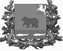 Администрация молчановского РАЙОНАТомской областиПостановлениеАдминистрация молчановского РАЙОНАТомской областиПостановлениеАдминистрация молчановского РАЙОНАТомской областиПостановление_12.05.2015_____                                                                                         № _238с. Молчаново_12.05.2015_____                                                                                         № _238с. Молчаново_12.05.2015_____                                                                                         № _238с. МолчановоО внесении изменения в постановление Администрации Молчановского района от 03.10.2012 № 609О внесении изменения в постановление Администрации Молчановского района от 03.10.2012 № 609В соответствии со статьёй 179 Бюджетного кодекса Российской ФедерацииВ соответствии со статьёй 179 Бюджетного кодекса Российской ФедерацииВ соответствии со статьёй 179 Бюджетного кодекса Российской ФедерацииПОСТАНОВЛЯЮ:Внести в постановление Администрации Молчановского района от 03.10.2012 № 609 «Об утверждении муниципальной программы «Повышение качества жизни пожилых людей в Молчановском районе на 2013-2015 годы» изменение, изложив муниципальную программу «Повышение качества жизни пожилых людей в Молчановском районе на 2013-2015 годы» в новой редакции согласно приложению.Настоящее постановление вступает в силу с даты официального опубликования в официальном печатном издании Администрации Молчановского района «Вестник Молчановского района».Контроль за исполнением настоящего постановления возложить на заместителя Главы Молчановского района по управлению делами Глушкову Е.Ю.ПОСТАНОВЛЯЮ:Внести в постановление Администрации Молчановского района от 03.10.2012 № 609 «Об утверждении муниципальной программы «Повышение качества жизни пожилых людей в Молчановском районе на 2013-2015 годы» изменение, изложив муниципальную программу «Повышение качества жизни пожилых людей в Молчановском районе на 2013-2015 годы» в новой редакции согласно приложению.Настоящее постановление вступает в силу с даты официального опубликования в официальном печатном издании Администрации Молчановского района «Вестник Молчановского района».Контроль за исполнением настоящего постановления возложить на заместителя Главы Молчановского района по управлению делами Глушкову Е.Ю.ПОСТАНОВЛЯЮ:Внести в постановление Администрации Молчановского района от 03.10.2012 № 609 «Об утверждении муниципальной программы «Повышение качества жизни пожилых людей в Молчановском районе на 2013-2015 годы» изменение, изложив муниципальную программу «Повышение качества жизни пожилых людей в Молчановском районе на 2013-2015 годы» в новой редакции согласно приложению.Настоящее постановление вступает в силу с даты официального опубликования в официальном печатном издании Администрации Молчановского района «Вестник Молчановского района».Контроль за исполнением настоящего постановления возложить на заместителя Главы Молчановского района по управлению делами Глушкову Е.Ю.Глава Молчановского района                                                                В.Н.КиселёвГлава Молчановского района                                                                В.Н.КиселёвОснование для разработки муниципальной программы (далее-МП)Статья 179 Бюджетного кодекса Российской ФедерацииРазработчик МПАдминистрация Молчановского районаЦели и задачи МПЦель: повышение качества жизни граждан старшего поколения  и степени их социальной защищенности.                     Задачи:1) повышение доступности оздоровительных мероприятий, в том числе спортивных и медицинской помощи;                                  2) оказание помощи в решении материальных и бытовых проблем наиболее уязвимых пожилых граждан, одиноких престарелых граждан, престарелых супружеских пар;3) содействие активному участию граждан старшего поколения в жизни общества для реализации личного потенциала        Сроки реализации МП2013-2015 годыПеречень основных мероприятий1. Меры по укреплению здоровья граждан старшего поколения. 2. Материальная поддержка граждан старшего поколения.     3. Меры по созданию благоприятных условий для реализации              интеллектуальных и культурных потребностей граждан старшего поколения                                        Общий объем финансирования программы составляет 1937,2 тысяч рублей, из них 962,2 тысяч рублей - бюджет Молчановского района, 975,0 тысяч рублей –областной бюджет (прогноз);2013 год – 456,2 тысяч рублей - бюджет Молчановского района, 455,0 тысяч рублей - областной бюджет;2014 год- 336,0 тысяч рублей - бюджет Молчановского района, 295,0 тысяч рублей–областной бюджет;2015 год -170,0 тысяч рублей - бюджет Молчановского района,225,0 тысяч рублей – областной бюджет (прогноз)Ожидаемые результатыОбщим итоговым результатом является устойчивое повышение  качества жизни пенсионеров, в первую очередь улучшение показателей, характеризующих уровень благосостояния,  социальную востребованность, реализацию интеллектуальных икультурных потребностей, в том числе:                                   1)  увеличение доли охвата граждан старшего поколения мерами   по укреплению здоровья на 3 - 4%;                         2)  увеличение доли охвата граждан старшего поколения мерами   материальной поддержки на 3 - 4%;                                       3)  увеличение доли охвата граждан старшего поколения мерами    по созданию благоприятных условий для реализации интеллектуальных и культурных потребностей на 3 - 5%.                 Система организации контроляКонтроль за исполнением мероприятий МП осуществляет Администрация Молчановского районаСодержание мероприятийИсполнители Сроки исполнения (годы)Сроки исполнения (годы)Сроки исполнения (годы)Стоимость (тыс, руб)Стоимость (тыс, руб)Стоимость (тыс, руб)Источники финансирования (прогноз)Ожидаемые результатыСодержание мероприятийИсполнители 2013201420152013201420151. Нормативное правовое обеспечение реализации мероприятий программы1. Нормативное правовое обеспечение реализации мероприятий программы1. Нормативное правовое обеспечение реализации мероприятий программы1. Нормативное правовое обеспечение реализации мероприятий программы1. Нормативное правовое обеспечение реализации мероприятий программы1. Нормативное правовое обеспечение реализации мероприятий программы1. Нормативное правовое обеспечение реализации мероприятий программы1. Нормативное правовое обеспечение реализации мероприятий программы1. Нормативное правовое обеспечение реализации мероприятий программы1. Нормативное правовое обеспечение реализации мероприятий программы1. Разработка Положения о поддержке деятельности ветеранских объединений художественной самодеятельности и клубов «по интересам»Администрация Молчановского района (далее  – АМР)2013---Упорядочение деятельности по оказанию поддержки ветеранским объединениям2. Разработка Положения о порядке взаимодействия органов местного самоуправления Молчановского района с органами государственной власти и государственными учреждениями при организации деятельности мобильных бригадАМР2013---Повышение эффективности при взаимодействии различных служб и ведомств при создании мобильных бригад3. Разработка Положения о фестивале ветеранских объединений «Активное долголетие»АМР2013___Упорядочение механизмов организации и поддержки фестиваля «Активное долголетие»Совершенствование мер по поддержке пожилых людей в Молчановском районеСовершенствование мер по поддержке пожилых людей в Молчановском районеСовершенствование мер по поддержке пожилых людей в Молчановском районеСовершенствование мер по поддержке пожилых людей в Молчановском районеСовершенствование мер по поддержке пожилых людей в Молчановском районеСовершенствование мер по поддержке пожилых людей в Молчановском районеСовершенствование мер по поддержке пожилых людей в Молчановском районеСовершенствование мер по поддержке пожилых людей в Молчановском районеСовершенствование мер по поддержке пожилых людей в Молчановском районеСовершенствование мер по поддержке пожилых людей в Молчановском районе4. Развитие волонтерского и тимуровского движения для поддержки пожилых людейУправление образования (далее - УО)Администрации сельских поселений (далее - АСП)Совет ветеранов (по согласованию)201320142015___Укрепление связей между поколениямиОказание адресной поддержки пожилым людям5. Организация работы социальных комнат в отдаленных населенных пунктах Молчановского районаАСП (по согласованию)ОГБУ «Центр социальной поддержи населения Молчановского района», далее-ЦСПН (по согласованию) 2013___Бюджеты сельских поселенийСредства ЦСПНУдовлетворение потребности пожилых людей в социально-бытовых услугах, консультативной помощи, организации досуга6. Организация деятельности мобильных бригад АМРАСП (по согласованию)ЦСПН (по согласованию)УПФР (по согласованию)ЦРБ2013201420155,0__Местный бюджетОбеспечение социальными услугами, услугами работников здравоохранения, консультативной помощью пожилых людей, проживающих в отдаленных населенных пунктах 7. Организация мероприятий по бесплатной доставке на дом лекарственных средств отдельным категориям граждан, имеющим право на льготное лекарственное обеспечениеЦРБ201320142015___Создание условий для обеспечения доступности лекарственной помощи льготным категориям граждан8. Обеспечение предоставления помощи отдельным категориям пенсионеров на зубопротезированиеЦСПН (по согласованию)ЦРБСовет ветеранов (по согласованию)20132014201565,065,065,0Областной бюджетОказание материальной помощи на зубопротезирование ежегодно до 15 человек9. Обеспечение оздоровления отдельных категорий пенсионеров на базе ЦРБЦСПН (по согласованию)ЦРБСовет ветеранов (по согласованию)201320142015110,0110,0110,0Областной бюджетОздоровление не менее 50 человек ежегодно10. Оказание материальной помощи отдельным категориям пенсионеров на проведение ремонта жилых помещенийАМРАСП (по согласованию)ЦСПН (по согласованию)Совет ветеранов (по согласованию)201320142015120,0280,0120,0120,050,050,0Местный бюджетОбластной бюджетОказание материальной помощи на ремонт жилья не менее 30 человек ежегодно11. Предоставление субсидии для компенсации затрат в связи с осуществлением деятельности по предоставлению услуг бани пожилым людям по льготной ценеАМР20132014201570,0__Местный бюджетПредоставление услуг бани пожилым людям по льготной цене на постоянной основе для не менее 25 человек в с.Молчаново3. Меры по совершенствованию коммуникационных связей, досуговой и спортивной деятельности пожилых людей3. Меры по совершенствованию коммуникационных связей, досуговой и спортивной деятельности пожилых людей3. Меры по совершенствованию коммуникационных связей, досуговой и спортивной деятельности пожилых людей3. Меры по совершенствованию коммуникационных связей, досуговой и спортивной деятельности пожилых людей3. Меры по совершенствованию коммуникационных связей, досуговой и спортивной деятельности пожилых людей3. Меры по совершенствованию коммуникационных связей, досуговой и спортивной деятельности пожилых людей3. Меры по совершенствованию коммуникационных связей, досуговой и спортивной деятельности пожилых людей3. Меры по совершенствованию коммуникационных связей, досуговой и спортивной деятельности пожилых людей3. Меры по совершенствованию коммуникационных связей, досуговой и спортивной деятельности пожилых людей3. Меры по совершенствованию коммуникационных связей, досуговой и спортивной деятельности пожилых людей11. Организация и проведение обучающих занятий по теме «Основы компьютерной грамотности» для пожилых людейЦСПН (по согласованию)УООГБОУ НПО «ПЛ № 37»20132014201520,020,0_Местный бюджетОсвоение базовой компьютерной грамотности до 40 человек ежегодно12. Организация и проведение фестиваля ветеранских объединений «Активное долголетие»АМР ММЦНТиДЦСПН (по согласованию)АСП (по согласованию)УПФР (по согласованию)Совет ветеранов (по согласованию)Союз пенсионеров (по согласованию)20132014201560,050,020,0Местный бюджетПоддержка и развитие  ветеранских объединений по интересам 13. Развитие ветеранского общественного движения в Молчановском районеАМРММЦНТиД201320142015171,2146,0100,0Местный бюджетРазвитие не менее 15 первичных организаций Совета ветеранов, реализация плана по подготовке и проведению мероприятий в рамках памятных дат14.Проведение ежегодного смотра –конкурса сельских подворийСовет ветеранов (по согласованию)201320142015___В рамках средств выделяемых на развитие ветеранского общественного движенияВовлечение пожилых людей в общественно полезную деятельность15.Реализация образовательной программы в рамках проекта «Академия знаний» для пожилых людейЦСПН (по согласованию)УПФР (по согласованию)АМР201320142015___Удовлетворение образовательных потребностей пожилых людей, до 30 человек  ежегодно16. Вовлечение пожилых людей в массовые спортивные соревнованияАМР201320142015___Привлечение к занятиям ФК и спортом до 50 человек ежегодно17. Проведение спортивных соревнований среди пожилых людей по видам спортаАМРСовет ветеранов (по согласованию)20132014201510,0__Местный бюджетУвеличение количества пожилых людей, занимающихся ФК и спортом18. Проведение концертных мероприятий по плану работы учреждений культуры с приглашением пожилых людей ММЦНТиД201320142015___19. Организация экскурсионных выездов активистов ветеранского движенияММЦНТиД201320142015___Местный бюджетОрганизация экскурсионных выездов активистов ветеранского движения в количестве не менее 25 человек ежегодно4. Информационное сопровождение программы4. Информационное сопровождение программы4. Информационное сопровождение программы4. Информационное сопровождение программы4. Информационное сопровождение программы4. Информационное сопровождение программы4. Информационное сопровождение программы4. Информационное сопровождение программы4. Информационное сопровождение программы4. Информационное сопровождение программы19. Размещение публикаций о деятельности Совета ветеранов в районных СМИСовет ветеранов Молчановского района201320142015___Повышение информированности граждан20. Проведение тематических встреч по вопросам социальной поддержи пожилых людейАМРАСП (по согласованию)ЦСПН (по согласованию)УПФР (по согласованию)ЦРБСовет ветеранов201320142015___Повышение информированности граждан21. Проведение встреч с пожилыми людьми на базе ЦРБ по обсуждению вопросов медицинского и лекарственного обеспеченияСовет ветеранов (по согласованию)ЦРБ201320142015___Повышение удовлетворенности пожилых людей услугами учреждений здравоохраненияИтого:456,2местный бюджет,455,0областной бюджет336,0местный бюджет,295,0областной бюджет 170,0местный бюджет, 225,0областной бюджетМестный бюджет 962,2Областной бюджет 975,0Всего по программе:1937,21937,21937,21937,21937,21937,21937,21937,21937,2